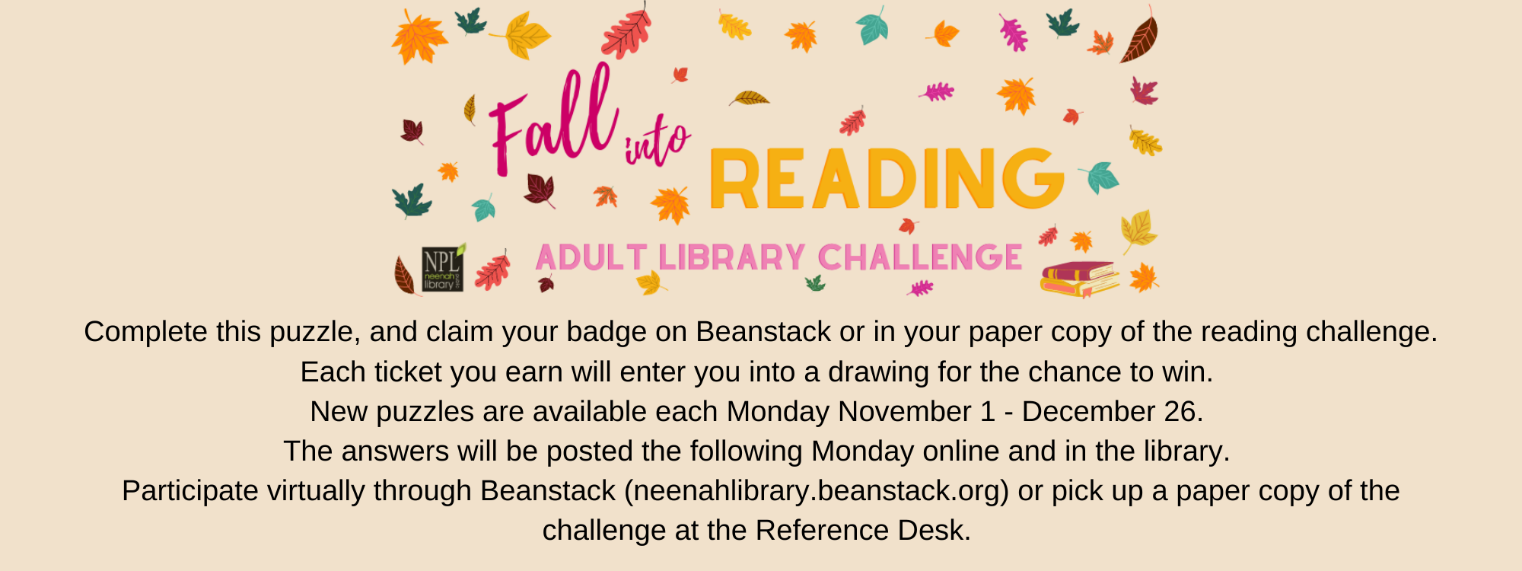 Week 5: Soccer World Cup QuizQuestionAnswerWhich country won the first Cup? How old was Pele when he made his World Cup debut for Brazil in 1958? Can you name any countries that won the World Cup on home soil? When was the first FIFA World Cup? What is soccer also known as? Which country has won the most World Cups? How many players are on the field for each team? How many South American countries have won the World Cup? How often the World Cup takes place? What was the original World Cup trophy called? Which South American country has never participated in a World Cup? What color jerseys do Brazilian teams prefer? Which was the first African nation to qualify for the World Cup? Which country is the only one to participate in every World Cup? Which country is hosting the 2022 World Cup? 